Sanpete CountyAspen Hills SubdivisionCommunity Fire PlanA Wildland / Urban InterfaceDesigned to Protecting Life, Property, and Community ValuesThrough Community-Based Planning______________________________________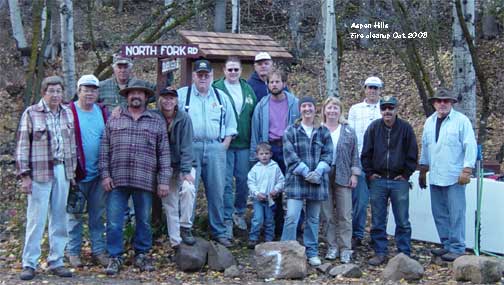     Oct. 2003 community fuel reduction1594 West North Temple, P.O. Box 145703, Salt Lake City, Utah  84114-5703Declaration and Concurrence PageIncluded  here are the names and affiliations of all fire partners.  This page will then be signed after all fire partners have reviewed the plan and concur with its contents.    An Area Manager or Fire Management Officer from the Utah Division of Forestry, Fire and State Lands must be included.PART I COMMUNITY DESCRIPTION 1. Planning Committee Members List					    Aspen Hills Property Owners Association is a non-profit Cooperative Association 2. Community Legal Structure    formed in 1992 to provide for maintenance, security, preservation and environmental					     control of Residence lots and roads within the subdivision.3. PopulationAspen Hills Subdivision is a recreation community used for enjoying nature, camping and Off Highway Vehicle riding. In the summer it is the resting spot for many camping trailers and Fifth-wheels, used on weekends and Holidays.	Total number of Cabins:     90 (maintained as vacation homes) est.	(780 property owners)	and improvements .							 (1200 lots)	Full-time residents:		5 or less	Part-time residents:		25 est.	Visitor population:		Through-traffic around 100 to 300 people per day during					 fire season 	Commercial entities:	04. Estimated Values at RiskThe estimated values at risk of residential property in the year 2003 are approximately $3,400,000.005. Natural Resources at RiskManti-La Sal National Forest lies east of Aspen Hills Subdivision giving us access to The Great Western Trail , Huntington & Eccles Canyons Scenic Byways, Skyline Drive and the  Arapeen OHV Trail System . The National Forest lands include timber, watershed, wildlife, and recreational resources. 6. Commercial Entities			(not in the subdivision)7. Formal Associations8. Media Support9. Schools    .10. Transportation11. Private Emergency EquipmentAll privately-owned equipment may not be available for wildfire response at all times but have been in the area in the past.Restricting covenants, ordinances, etc.	The following restriction need to be considered in any fuel management projects:Aspen Hills – DECLARATION OF PROTECTIVE COVENANTS	Item 5:  “FIRES: No open fires shall be permitted on any part of the property.Item 6:  “TREE CUTTING: Cutting of trees shall be permitted upon the written consent of the Environmental Control Committee. Consent need not be obtained by utility companies during process of installation of utilities” ” or road building.” 13. 	Insurance RatingFire Insurance Rating: Aspen Hills Subdivision and surrounding area carries a fire insurance rating of 10.14. 	PHYSICAL DESCRIPTIONWhile completing the following assessments of the community, consider the height, width, weight, and turnaround needs of emergency equipment.  Exact clearance requirements may vary by community.Road clearance height	13’6”		Dead end street turnaround    100’ diameterRoad clearance width	20’		Bridge/culvert weight limit   = 20 tons per axleDriveway clearance height 13’6”		Driveway turnarounds*	     30’ (inside turning radii), 45’ (outside turning radii)Driveway clearance width   12’		Driveway turnouts**	    10’ wide and 30’ long							  * for driveways in excess of 150’ in length							** for driveways in excess of 200’ in length and less than 20’ in widthA.	Access	  Aspen Hills Subdivision is completely surrounded by private property therefore we do not have control of the    roads that access the community. In the past access through the main gate has been more reliable hence the name, Main Gate. The South Gate has much better road conditions and grade but access is very unpredictable!  Both Gates have locking devices.Directions to community: 	Mt. Pleasant to-		     South GateMt. Pleasant, intersection of state road 116 and Highway 89 go north 3 tenths mile to Mountainville Road, then right 7 tenths mile to 19000, then right 1.9 miles to gate on left, go 5 tenths mile through gate to Aspen Hills subdivision.		    Main gateMt. Pleasant, intersection of state road 116 and Highway 89 go north 3 tenths mile to Mountainville Road, then right 2.9 miles to 21000, then right 7 tenths mile to gate, go 2.5 miles through gate to Aspen Hills subdivision.		Fairview to-		   South GateGoing south on Highway 89 through Fairview to Mountainville Road, (last road on the left) turn left follow road around bend 5.7 miles to 19000 then left 1.9 miles to gate on left, go .5 miles through gate to Aspen Hills subdivision.		  Main gateGoing south on Highway 89 through Fairview to Mountainville Road (last road on the left) turn left follow road around bend 3.5 miles to 21000 then left 7 tenths miles to gate go 2.5 miles through gate to Aspen Hills subdivision.All-weather accessThe county roads 19000 and 21000 are 2-lane gravel maintained by the county. Through the main gate to the subdivision is narrow 2-lane gravel. The road through the South Gate is 2-lane gravel to Aspen Hills. 	iii.	Seasonal access				Winter access is provided by property owners-usually by snowmobile. B.	Roadsi.	Most road signs are present.ii.	40 % are gravel; 60 % are dirt		10 % will support two lanes of traffic 90 % will support one lane.Most are loop roads.	iv.	Twelve are dead-end roads.  Of these, most have inadequate turnaround space available at the end of the road      for emergency equipment (based on turning radius listed in front of this section).C.	Drivewaysi.	Most driveways are inadequate for emergency equipment.ii.	Few individual homeowners have posted their name and lot numbers.D.	Structuresi.	All are of wood-frame or log construction.ii.	Many have wood decks or porches. Most have Metal, Few have wood shake Few are visible from the main subdivision road.E.	Bridges, Gates, Culverts, otheri.	All bridges support emergency equipment.ii.	No gates provide easy access to emergency equipment.iii.	All culverts are easily crossed by emergency equipment.F.	Utilities	i.	Telephone service is wireless.	ii.	Electrical service is below ground. Provided by Utah Power Telephone 1-800-6621552	iii.	All cabins utilizing propane.100 % of those propane tanks are above groundNone are marked with a flag or by other highly visible means.	      See map locations of those propane tanks above ground.	iv.	Natural gas is not available.	v.	Primary water sources:	There is no central water system.	Approximately 2 % of cabins use individual wells.			None of the cabins have additional private water source.PART II:COMMUNITY PRESCRIPTION  1. 	Goals of PlanDecrease fuels to reduce wildfire intensity and impact in and around the community.Evaluate, upgrade and maintain community wildfire preparation and response.Educate community members to prepare and respond to wildfire.Implement an emergency evacuation plan.Address regulative issues impacting community wildfire prevention and response needs.Evaluate, update and maintain planning commitments.2.	Identification of ActionsAIM: A. Decrease fuels to reduce wildfire impact in and around the community.ACTION 1: 	Implement fuel modification projects.Maintain demonstration area inside of subdivision, now at Silvercreek and Northfork.	Help property owners with individual lot, fuel reduction plans.Plan Community roadside cutting and thinning.Provide safe fuel burn sites for owners to haul tree and brush cuttings.Aim: B. Evaluate, upgrade and maintain community wildfire preparation and response.	ACTION 1:	Evaluate needsPlan and maintain perimeter Fuel break.Train Fire committee volunteers to record lot fuel reduction effectiveness.Keep records with before and after photos to show progress.Look into ponds for water storage.Evaluate possible safety zones.AIM: C. Education	ACTION 1:	Educate community to prepare and respond to wildfireHave an annual Community fuel reduction day.Fire safety workshops at Fuel Reduction day.Provide Fire safety Training in the community.Install signs and bulletin boards with fire safety literature.Post fire safety information on Aspen Hills Web site. WWW.AHOA.orgHelp the community understand  the advantages of Defensible Space       as in the Sanpete County Ordinance # 01-07-03AIM: D. Emergency evacuation Plan	ACTION 1:	Improve and Maintain emergency escape routesMark emergency exits from community.Post emergency routes on community bulletin board.Look into emergency warning or communication plan.Improve emergency escape routes.Gravel and widen escape routes used inside the community.Gravel and maintain escape routes from community to county roads. AIM: E. Regulative Issues	ACTION 1:	Work to update bylaws concerning defensible space.Work with AHOA Board of Trustee’s.Work with Sanpete county officials.Work with Aspen Hills Property owners.AIM: F. Evaluate and Update Plan	ACTION 1:	Review and update annuallyEvaluate with all involved parties.Update Annually.3.	Responsible Parties, Resources and PrioritiesPART III:RESOURCESList of ResourcesList wildfire preparation and response resources to be retained in a community wildfire reference library, such as brochures, leaflets, books, magazines, videos, charts, etc.Informational materialsGeneral Fire Prevention“Are You Living in the Red?” pamphlet (Utah Fire Assessment Project: Bureau of Land Management et.al.)“How to Protect Your Home:  It Could Happen to You”  (USDA Forest Service)“How to Reduce Wildfire Risk” Tree City USA Bulletin  (The National Arbor Day Foundation)“Living With Fire”  video and pamphlet  (Utah Living With Fire)“Protect Your Hide-away Home”  pamphlet (Utah Department of Natural Resources) “Protecting Residences from Wildfire”  (USDA Forest Service)“Protecting Your Home Against Wildfire”  video (National Wildfire Coordinating Group)Landscaping/Building“Firewise Plants for Utah Landscapes”  Utah Forest Facts newsletter (Utah State University Extension)“How to Landscape for Safer Hillside Living”  pamphlet (Los Angeles City Fire Department)Community Planning“Community Involvement in Fire Prevention”  (Fire Management Notes Vol. 42)“Community Planning:  An Introduction to the Comprehensive Plan”  (Kelly, Becker;  Island Press)“County Land Use Planning: How Can Planners Help the Fire Services in Protecting Homes from Wildfire”  (USDA Forest Service, General Technical Report INT 251)“Development Strategies in the Wildland/Urban Interface”  (Western Fire Chiefs Association)“The Greenbelt Concept:  Safeguarding Your Community with Planning Buffer Zones”  (American Fire Journal)WebsitesFireWise Home Page -- http://www.firewise.orgForest Service Fire Management Website -- http://www.fs.fed.us/r3/sfe/fire/index.htmlInsurance Services Office (town fire ratings) -- http://www.isomitigation.com/National Fire Protection Association -- http://www.nfpa.orgNational Interagency Fire Ctr, Wildland Fire Prevention/Education – http://www.nifc.gov/preved/rams.htmlU.S. Department of Agriculture “How to Get Information” (contacts) – http://www.usda.gov/news/howto/nre.htmUtah BLM Fire Management Website – http://www.ut.blm.gov/fire/Assessment/assessment.htmlUtah Twenty-First Century Communities Program - http://utahreach.usu.edu/comm21/index.htmAspen Hills Web Site— www.ahoa.org PART IV:TECHNICAL ASSESSMENTS  A.  Community Description1.  Physical Description	a.  Area		Legal description: T 14 S R 5 E Sections 19, 20, 21, 27, 28, 29, 30, 31, 32, 33, 34USGS Map Quadrangle: Mt. Pleasant	b.  Topography and VegetationSlope:Average Slope 13%  Ranging from  _5_% to _35_%Aspect:The primary aspect is west, with some variations within the community.  		Vegetation:The vegetation in the area is dominated by a fuel model 4, consisting primarily of Pinyon, Juniper and Oak Brush.  On the north slopes of the upper east side of the subdivision there is some fuel model 10.  It is primarily a conifer forestation containing some beetle kill and a moderate load of dead and down.  Also on the east side there stands of Aspen, particularly on the upper elevation south aspects.		c.  Water Supplyd.  Emergency Services / Equipment Capabilities		Describe the types of emergency services and equipment available from local, county, state, and 			federal resources. 		911 Services: 	Ambulance out of Mt. Pleasant, 10 minute response time.  				Fire Department out of Mt. Pleasant, 10 minute response time				Fire Department out of Fairview, 10 minute response time				Sheriff’s deputy for law enforcement		Local:		None		County:	Sanpete County Search and Rescue (for searches or evacuation)				Dozers, Graders and other equipment for fire suppression 				Sheriff’s deputies for law enforcement, traffic control and evacuation		State:		Fire Warden (with Engine type VI)				Fire Management personnel		Federal:	Retardant Air Tankers (out of Hill Airforce Base and Cedar City)				Helicopter type III (out of Richfield)				Small retardant air tankers (out of Fillmore and or Nephi)				Additional air support as needed from around the Western U.S.				Hand Crews from around the Western U.S.				Fire management teams2.  Hazard Evaluationa.  Fire History	b.  Subdivision Rating		The subdivision is high for wildfire hazard, based on the following criteria:	c.  Property / Structure RatingAll lots will be rated for wildfire hazard, as arranged by the Fire Council with fire officials and as permitted by the owners.   The estimated time of completion for all ratings is October 2005.		Documentation of individual property ratings should be included in the Appendix.Expected Fire BehaviorFuel Model 4 Pinyon, Juniper & Oak	Slope	Rate of Spread	Flame Length0%	420 chains/hr	45 ft10%	421chains/hr	45 ft20%	424 chains/hr	45 ft30%	429chains/hr	45 ft40%	436 chains/hr	45 ft		         b.   Fuel Model 10 Timber w/Deadfall	Slope	Rate of Spread	Flame Length								0%	46 chains/hr	12 ft								10%	46 chains/hr	12 ft								20%	47 chains/hr	12 ft								30%	47 chains/hr	12 ft								40%	48 chains/hr	12 ftDetailed fire behavior documentation included in the Appendix.B.  Community Prescription1.  Fuel Modification Projects	Defensible space and fire breaks will require annual maintenance which can be done mechanically or 	chemically.	2.  Infrastructure Improvements  (Utilities, Water Developments, Equipment Acquisition / Repair, 		etc,)	3.  Education	4.  Wildfire Response / Pre-Attack PlanEmergency Notification	In the event of a wildfire, report should be made immediately to:Sanpete County Sheriff’s dispatch (911) who will dispatch appropriate fire suppression resources.  Board Member Ray Winn	1407 Greenfield Ave.,  Salt Lake City, UT 84121	Home 801 278 0605Board Member Danny & Linda Nelson 303 S 1150 E, Payson, UT 84651  	Cell 801 367 0796	Fire Protection Responsibilities	Fire protection responsibilities in the Aspen Hills area is assigned as follows:Individual home fires will be suppressed by the Mt. Pleasant Fire Department, who will also provide command leadership during suppression activities.  They may seek assistance as needed in their judgment from neighboring fire departments.  Wildland fires on privately owned land and state land will fall under the direction of the Sanpete County Fire Warden.  He will provide command leadership and mobilize local, regional and national resources as needed for fire suppression activities.  Federal firefighting resources will be mobilized as needed to assist local resources.Fire suppression responsibilities for fire on Federal Forest land will be handled by the Manti LaSal National Forest.  Local firefighting resources may assist the Forest Service as needed.Multi-jurisdictional fires will be managed using unified command with representatives from each involved agency.	Response time to the Aspen Hills area will generally not be less than 15 minutes because of fire 	department mobilization and travel time.  Predetermined Command, Staging and Helibase AreasCommand Posts may be set up in the following areas:Utah National Guard Bldg			12 460004 X 4375657Skyline Mountain Resort				12 464306 X 4383145North Sanpete High School			12 461577 X 4376147South Gate						12 465911 X 4378034Sanpete Search and Rescue Bldg			12 459946 X 4375630Sanpete EOC (Manti)				12 445154 X 4346499	Staging Areas may be set up in the following areas:Skyline Mountain Resort				12 464306 X 4383145North Sanpete High School			12 461577 X 4376147Utah National Guard Bldg			12 459470 X 4376033South Gate						12 465911 X 4378034Pasture Fields Along Moutainville Rd		12 463976 X 4381231Helibases may be set up in the following areas:Mt. Pleasant Airport				12 459521 X 4375413				Aspen Hills Unfinished Air Strip   		12 467334 X 4379772Shellyville Road			   		12 463940 X 4379355South Gate						12 465911 X 4378034Safety Zones and In-place ShelteringIn all events, where the lives of citizens are threatened, the first priority will be to evacuate the area.  No in-place sheltering will be attempted as long as there is an escape route available out of the community.  There are two available in-place sheltering or safety zones in the community.  The first is the tennis court area 12 468673 X 4375576 on the north side of Aspen Hills.  The second is Prichett Flat 12 469648 X 4379708 on the upper east side of Aspen Hills.  If trapped by fire and unable to reach these safety zones then the final resort will be homes with good defensible space.  Homes are not a good option, but may be considered when all other options are exhausted.Traffic ControlAll traffic control within and around the subdivisions will be the responsibility of the Sanpete County Sheriff and his deputies. Suppression Operational ModeIn nearly all cases, wildland fires will be suppressed with an aggressive offensive operational mode.  Defensive operations will only be employed during periods when high resource values such as home are in imminent danger of being burned.  Then firefighters will employ a defensive mode to protect the high value resources.  Only the firefighters and equipment needed in defensive mode will be so employed.  All other resources will be used in offensive operations.  If the demand for defensive forces requires all available fire fighting resources, and the likelihood of success is high that homes will be preserved, then all firefighting resources will be so employed until additional resources can be procured.  If conditions make a defensive mode unlikely to succeed in protecting homes, then firefighting resources will be employed in an offensive mode to contain and control the main fire until reinforcements can provide enough manpower to allow defensive activities.Determining Resources NeededThe resources utilized on all wildland fires will be representative of the values at risk and the difficulty of suppression.  Fires that pose no threat to homes and can be extinguished by local resources will be handled with local resources.  Only those fires whose complexity and threat justify the use of expensive regional and national resources will be so staffed.  If a fire poses a threat to a community, every possible effort will be made and appropriate available resource including local, regional and national will be used.	Local resources will generally include:Local volunteer fire department personnel and engines.Local Forest and BLM personnel and engines.A single engine air tanker.A type III helicopter.Mechanized equipment such as bull dozers and road graders.Regional and national resources will include:Firefighting hand crews.Heavy air tankers.Additional type III helicopters.Type I and type II helicopters.Type I and type II fire management teams.Pre-suppression GoalsThe community can make the area more fire safe by pursuing the following goals:Educate the residents about the threat of wildfire and what they can do to reduce the threat.Create defensible space around homes.Insure that road systems are adequate to handle resident traffic and firefighting equipment at the same time.Develop water sources within the housing area that can be used in fire suppression.Where possible, establish a fire break around the perimeters of the community.Establish alternate escape routes in areas that may trap residents ahead of a fire.APPENDIXINSTRUCTIONSThis section is to be filled as needed by both the Community Wildfire Committee and fire officials.  Items can include, but are not limited to:		•  Contact Lists					•  Homeowner Checklists		•  Assessment Project Worksheets			•  Examples / Sample documents		•  Maps						•  GlossarySAMPLEAGENCY CONTACT INFORMATIONUtah Department of Natural ResourcesDivision of Forestry, Fire and State LandsUtah Resource & Development CouncilsEmergency Management / Fire AgenciesUtah Associations of GovernmentsOther Planning / Training ResourcesAmerican Red CrossUtah Department of Natural ResourcesDivisions other than Forestry, Fire and State LandsU.S. Department of AgricultureForest Service ~ Utah OfficesU.S. Department of InteriorBureau of Indian Affairs ~ Utah OfficesTribesU.S. Department of InteriorBureau of Land Management ~ Utah OfficesU.S. Department of InteriorFish and Wildlife Service ~ Utah OfficesU.S. Department of InteriorNational Park Service ~ Utah OfficesState of UtahDepartment of Natural ResourcesDivision of Forestry, Fire and State Lands______________________________________________________________________Danny Nelson , AHOA Board of Trustees Member , Aspen Hills Fire comm. Co-chair_______________________________Date______________________________________________________________________Woodrow Knaub , Aspen Hills Fire committee Co-chairman _______________________________Date______________________________________________________________________Jeff Hansen, Aspen Hills Environmental Control Committee_______________________________Date______________________________________________________________________Raphael Polumbo, High Tower Properties_______________________________Date______________________________________________________________________Fred Johnson, Sanpete County Fire Warden_______________________________Date______________________________________________________________________Kevin G. Holman, Deputy County Sheriff, County Emergency Manager_______________________________Date______________________________________________________________________Mike Melton, Utah Forestry  Fire & State Lands –  Central Area FMO_______________________________Date______________________________________________________________________Tom Shore, Ranger Sanpete Forest Service     _______________________________Date______________________________________________________________________Matt Draper, Mount Pleasant Fire Department_______________________________Date______________________________________________________________________Claudia Jarrett, Sanpete County Commission_______________________________Date______________________________________________________________________Emery Polelonema, Six County Association of Governments_______________________________Date_____________________________________________________________________________________________________Date_____________________________________________________________________________________________________Date_____________________________________________________________________________________________________DateNameAffiliationPhone NumberE-mailDanny & LindaNelsonAspen Hills Property ownerAspen Hills Fire committee member(801) 367-0796dannylou302@msn.comWoodrow & DonnaKnaubAspen Hills Property ownerAspen Hills Fire committee member(801) 942-3119wdatt35@msn.comRay & CatherineJohnsonAspen Hills Property ownerAspen Hills Fire committee member(801) 377-8087ray@pspawn.comWesley GurneyAspen Hills Property ownerAspen Hills Fire committee member(801) 768-1825wesleygny@netzero.netErnie SmithAspen Hills Property ownerAspen Hills Fire committee member(801) 756-6466ernie370@juno.comRay WinnAspen Hills Board of Trustees, Representative(801) 278 0605bluskyday@mstar2.netKent PlayerAspen Hills Board of Trustees, Representative(801) 571 2810iplayer@xmission.comFred JohnsonSanpete County Fire Warden(435) 835 2117fredjohnson@utah.govKevin G. HolmanDeputy County Sheriff, County Emergency Manager(435) 835 2191holmank@sanpeteso.orgEdwin BensonSix County Association of Governments(435)-896-9222 x18
ebenson@sixaog.state.ut.usOrganizationContact PersonPhone NumberE-mailAspen Hills Property Owners AssociationDanny Nelson(801) 367 0796dannylou302@msn.comSanpete County CommissionCommissioner Claudia Jarrett (Fire District and Forest Service Liaison)(435) 283-7058, cell (435) 851-1540jarrett@sanpetecounty-ut.gov,claudia.jarrett@snow.eduState of Utah, Division of Forestry, Fire, and State LandsMike Melton(435) 896-5697mikemelton@utah.govSanpete County Sheriff’s OfficeKevin Holman(435) 835-2191holmank@sanpeteso.orgSix County Association of GovernmentsEmery PolelonemaEdwin Benson(435) 896-9222, x25(435) 896-9222, x18epolelon@sixaog.state.ut.usebenson@sixaog.state.ut.usOrganizationContact PersonPhone Number / E-mailAddressWalker’s Gas and Groceries(435) 427-9304336 N StateFairview, UT  84629Far West Bank(435) 427-3361320 N Milburn Rd.Fairview, UT  84629Big Pine SportsTodd Munford(435) 427-3338340 N Milburn RdFairview, UT  84629Cox AutomotiveRon Cox(435) 427-9241255 E Canyon RdFairview, UT  84629Christiansen Brothers Rock ProductsBrent Christiansen(435) 462-9166PO Box 191Fairview, UT 84629Doug Shelley ExcavationDoug Shelley(435) 462-9091Fairview, UT 84629Fairview Drilling & Pump ServiceRoger Paulsen(435) 427-3421131 N. 200 E.Fairview, UT 84629Johansen Sand & Gravel(435) 462-9426,(435) 462-2487OrganizationContact PersonPhone NumberE-mailAspen Hills Owners Association Ray Winn(801) 278-0605bluskday@mstar2.netAspen Hills Fire CommitteeDanny Nelson(801) 367-0796dannylou302@msn.comHigh Tower Properties Raphael Polumbo(801) 367-7563Willow GlennKaye  Fox(801) 763-7951OrganizationContact PersonPhone numberE-mailKMTI Radio – Manti, Utah(435) 835-7301Pyramid Newspaper (weekly)(435) 462-2134pyramid@avpro.comMessenger Newspaper (weekly)(435) 835-4241dcall@manti.comHorseshoe Trader (weekly)999999(435) 835-6272Provo Daily Herald (daily)WWW.AHOA.org ( web site)Bill Goldberg(801) 292-7466abelgian@msn.com…OrganizationContact PersonPhone; E-mailAddressMt. Pleasant Elementary(435) 462-207765 E. 100 S. Mt. PleasantFairview Grade School(435) 427-920411200 E. 24500 N.Fairview, UT 84629North Sanpete High School(435) 462-2452390 E. 700 S.Mt. Pleasant, UT 84647Wasatch Academy (435) 462-2411120 S. 100 W.Mt. Pleasant, UT 84647Snow College(435) 283-7000150 E. College AvenueEphraim, UT 84627OrganizationContact PersonPhone NumberE-mailSanpete County Road DepartmentSteve Keller(435) 835-6441Utah Dept. of Transportation (maintenance station 4334)(435) 462-2272Type of EquipmentContact PersonPhone; E-mailAddressBobcatDave Rosedrose@networld.com625 E. 700 N.Pleasant Grove, UT 84062-1831BackhoeBlake LLewellyn(801) 423-1180Salem , UTexcavationDoug Shelley (435) 462-9091Fairview, UT 84629AimActionResourcesResponsible PartyPriorityA. Fuel ReductionImplement fuel modification projects.Maintain fire safe demonstration area.Help property owners with individual lot, fuel reduction plans.Plan Community roadside cutting and thinning guidelines.Provide safe fuel burn sites for owners to haul tree and brush cuttings.www.Firewise.orgUtah Living With FireForestry Fire and State Lands Sanpete County Fire MarshalMt. Pleasant Fire DepartmentAspen Hills Property OwnersDeputy County Sheriff, County Emergency ManagerAspen Hills Fire CommitteeHighAimActionResourcesResponsible PartyPriorityB. Evaluate wildfire preparation and response.Evaluate needsPlan and maintain perimeter Fuel break.Train Fire committee volunteers to record lot fuel reduction effectiveness.Keep records with before and after photos to show progress.Look into ponds for water storage.Evaluate possible safety zones.Forestry Fire and State Lands Sanpete County Fire MarshalMt. Pleasant Fire DepartmentAspen Hills Property OwnersDeputy County Sheriff, County Emergency ManagerAspen Hills Fire CommitteeAHOA Board of Trustee’sHighAimActionResourcesResponsible PartyPriority C. Educate community to prepare and respond to wildfireHave an annual Community fuel reduction day.Fire safety workshops at Fuel Reduction day.Provide Fire safety Training in the community.Install signs and bulletin boards with fire safety literature.Post fire safety information on Aspen Hills Web site. WWW.AHOA.orgHelp the community understand  the advantages of   Defensible Space           as in the                Sanpete County Ordinance # 01-07-03Forestry Fire and State Lands Sanpete County Fire MarshalMt. Pleasant Fire DepartmentAspen Hills Property OwnersDeputy County Sheriff, County Emergency ManagerAspen Hills Fire CommitteeAHOA Board of Trustee’sHighAimActionResourcesResponsible PartyPriorityD. Emergency evacuation PlanImprove and Maintain emergency escape routesMark emergency exitsPost emergency routesLook into emergency warning or communication plan.Improve emergency escape routes.Gravel and widen escape routes within the community.Gravel and maintain escape routes from community to county roads.Forestry Fire and State Lands Sanpete County Fire MarshalMt. Pleasant Fire DepartmentAspen Hills Property OwnersDeputy County Sheriff, County Emergency ManagerAspen Hills Fire CommitteeAHOA Board of Trustee’sHighAimActionResourcesResponsible PartyPriorityE. Regulative IssuesWork to update bylaws concerning Defensible space.Work with AHOA Board of Trustee’sWork with Sanpete County Officials.Work with Aspen Hills Property owners.Forestry Fire and State Lands Sanpete County Fire MarshalMt. Pleasant Fire DepartmentAspen Hills Property OwnersDeputy County Sheriff, County Emergency ManagerAspen Hills Fire CommitteeAHOA Board of Trustee’sLowAimActionResourcesResponsible PartyPriorityF. Evaluate and Update PlanReview and update annuallyEvaluate with all involved parties.Update Annually.Forestry Fire and State Lands Sanpete County Fire MarshalMt. Pleasant Fire DepartmentAspen Hills Property OwnersDeputy County Sheriff, County Emergency ManagerAspen Hills Fire CommitteeMediumWater Source TypeLocation GPS CoordinatesPermanent/ IntermittentHelicopter AccessPump RequiredVolume or gal/minWillow Glen Pond12 468895 X 4382207PYY200,000 150gpmPond Near North Gate12 465339 X 4380762PYY300,000 galMt. Pleasant City Pond12 463759 X 4377586 PYY1,000,000+ galFreedom Ranch Pond12 465598 X 4378668 PYY750,000 galFire NameStart DateTownship/ RangeSectionAcres BurnedVEIGH CUMMING9/30/1974T14S R5E270.1K ANDERSON7/15/1976T14S R5E314K ANDERSON7/11/1976T14S R5E311SPORTS HAVEN8/29/1981T14S R5E150.25ASPEN HILLS8/30/1981T14S R5E271BUFFALO RIDGE8/27/1981T14S R5E340.75BLINK FORK9/4/1981T14S R5E40.5MT PLEASANT9/1/1982T14S R4E258MT. PLEASENT  D7/1/1982T14S R4E250.25MT PLEASANT DMP7/13/1985T14S R4E363GUY FARLEY8/2/1986T14S R4E33-1310SPORT HEAVEN10/3/1987T14S R4E2015Skyline Mtn9/5/1996T14S R4E1375SKYLINE MOUNTAIN RESORT10/28/1999T14S R5E90.1MT PLEASANT POWER PLANT9/14/2000T15S R5E53CHASE7/7/2001T14S R5E270MOUNTAINVILLE8/19/2001T14S R5E318PROWS9/20/2001T14S R5E280.1BIRCH CREEK6/21/2002T14S R5E110.1SHELLYVILLE8/19/2002T14S R5E308MINER8/19/2002T14S R5E70.1THADS PEAK8/29/2002T14S R5E15  1025Rating PointsSlopeAspectTopographyResponse TimeFuel typeDesityFire History 25 YearsDwellings Per Acre1<10%NorthValley Bottom<15 minHardwoods20%<1/township<.01220%EastLow on Slope30 minGras/Sage40%1 - 2/township.01 - .25330%FlatMid Slope45 minPin./Juniper60%3 - 7/township.25 - .5445%SouthRidge Top60 minMtn. Brush80%8 - 13/township.5 - 15>60%WestCanyon/Draw>60 minConifer100%14+/township1 – 2Aspen Hills Scores35314452Overall Score27HighRating IndexRating Index1 - 10Low11 - 20ModerateModerate21 - 30High31 - 40ExtremeProject TimeframePerson in Charge•  Create defensible space around each homeOctober 2008Aspen Hills Fire Council•  Where feasible, establish a fire break around the communityOctober 2006Aspen Hills  Fire CouncilSome key roads within the subdivision require widening in order to allow for passenger vehicles and fire suppression equipment to pass. There is a need for water sources inside the community.  A helicopter dip site and a few engine drafting sites should be developed. Goal Timeframe•  Train 90% of the home owners regarding defensible space  October 2005•  Train fire leadership to write defensible space prescriptionsJuly 2004•  Establish a resource library for wildfire informationSeptember 2004Appendix A – Contact ListsUtah Division of Forestry, Fire and State LandsUSDA Forest Service DistrictsEmergency Call-Down ListForest Products DirectoryAppendix B - MapsTopographyBoundariesVegetation/Fuel Types (Hazard area)Escape routesSafety zonesAppendix C – Assessments / WorksheetsDefensible Space Assessment WorksheetsWildfire Hazard Rating FormWildland Urban Interface Project Sheet (funding)Appendix D – Checklists / Homeowner InformationFire Disaster Potential Checklist for HomeownersFire Disaster Potential Checklist for Developers Landscaping and Defensible Space ChecklistConstruction ChecklistFire Resistant Plants Emergency Response checklistZoning recommendations checklistAppendix E – OtherWildfire GlossarySample County Fire OrdinancesBear River Area OfficeCraig Pettigrew, Area ManagerBlain Hamp, Acting FMO*1780 N. Research Parkway, Ste 104N. Logan, UT  84341-1940(435) 752-8701Northeastern Area OfficeDale Jablonski, Area ManagerStephen Rutter, FMO152 East 100 NorthVernal, UT  84078-2126(435) 781-5463* FMO = Fire Management OfficerWasatch Front Area OfficeDick Buehler, Area ManagerBarbara Gardner, Area Forester1594 W. North Temple, Ste 3520Salt Lake City, UT  84116(801) 538-5555Central Area OfficeKelly Allen, Area ManagerMike Melton, FMO115 East 900 NorthRichfield, UT  84701-1847(435) 896-5697Southwestern Area OfficeRon Larsen, Area ManagerLarry LeForte, FMO585 North MainCedar City, UT  84720-2643(435) 586-4408Southeastern Area OfficeGary Cornell, Area ManagerHeather O’Hanlon, InterfaceProject Coordinator1165 S. Highway 191, Suite 6Moab, UT  84532-3002(435) 259-3766Bear River RC&D1860 N. 100 EastNo. Logan, UT  84341(435) 753-3871Castlelands RC&DP.O. Box 1287Huntington, UT  84528(435) 687-2985Color Country RC&D2460 W. Highway 56 #5Cedar City, UT  84720(435) 586-7449Dinosaurland RC&D240 W. Highway 40Roosevelt, UT  84066(435) 722-0884Mountainlands RC&D2210 S. Hwy 40, Suite BHeber City, UT  84032-3527Panoramaland RC&D3490 N. 600 E.Richfield, UT  84701(435) 896-8965 ext. 42Bonneville RC&D5370 S. 1030 W.Murray, UT  84123(801) 262-6838Federal Emergency Mgmt AgencyDenver Federal CenterBuilding 710, Box 25267Denver, CO 80225-0267(303) 235-4800Utah ComprehensiveEmergency ManagementRm. 1110, State Office Bldg.Salt Lake City, UT  84114(801) 538-3400Utah State Fire Marshal5272 S. College Dr., Ste 302Murray, UT  84123-2611(801) 284-6350Bear River Assn. of Governments170 N. MainLogan, UT  84321(435) 752-7242Five County Assn. of Governments906 N. 1400 W., Box 1550St. George, UT  84770(435) 673-3548Mountainland Assn. of Governments586 East 800 NorthOrem, UT  84097-4146(801) 229-3800Six-County Assn. of Governments250 North MainRichfield, UT  84701(435) 896-9222Southeastern Assn. of Governments375 S. Carbon Ave., Box 1106Price, UT  84501(435) 637-5444Uintah Basin Assn. of Governments855 E. 200 N. (112-3)Roosevelt, UT  84066(435) 722-4518Community Solutions, Inc.Kathy Hammons, Janet Johnson386 East 600 NorthMidway, UT  84049(435) 657-0668Utah Rural Development Council351 W. Center Street, Admin 304DCedar City, UT  84720(435) 586-7852Wasatch Front Regional Council420 W. 1500 S., Ste 200Bountiful, UT   84010(801) 292-4469Cache County Chapter1115 North 200 East, Ste 140Logan, UT 84341(435) 752-1125Ogden Chapter2955 Harrison BoulevardOgden, UT  84403(801) 627-0000Greater Salt Lake Area Chapter465 South 400 East, Box 3836Salt Lake City, UT 84110-3836(801) 323-7000Mountain Valley Chapter865 North Freedom Blvd.Provo, UT 84604-3315(801) 373-8580Southern Nevada Chapter3672 N. Rancho DriveLas Vegas, NV  89130(702) 791-3311Western Colorado Chapter506 Gunnison AvenueGrand Junction, CO 81501(970) 242-4851Division of Wildlife Resources1594 W. North TempleSalt Lake City, UT  84116(801) 538-4700Regional Office – Ogden(801) 476-2740Regional Office – Vernal(435) 789-3103Regional Office – Springville(801) 489-5678Regional Office – Price(435) 636-0263Regional Office – Cedar City(435) 865-6103Division of Water Rights1594 W. No. Temple, Ste 220Salt Lake City, UT  84116(801) 538-7240Regional Office – Logan(435) 752-8755Regional Office – Vernal(435) 781-5327Regional Office – Price(435) 637-1303Regional Office – Richfield(435) 896-4429Regional Office – Cedar City(435) 586-4231Division of Parks & Recreation1594 W. No. Temple, Ste 116Salt Lake City, UT  84116(801) 538-7220Northeast Region(435) 649-9109Northwest Region(801) 533-4229Southeast Region(435) 259-3755Southwest Region(435) 586-2789For information on State Parks:http://www.stateparks.utah.govDivision of Oil, Gas & Mining1594 W. No. Temple, Ste 1210Salt Lake City, UT  84116(801) 538-5340Division of Water Resources1594 W. No. Temple, Ste 310Salt Lake City, UT  84116(801) 538-7230Utah Geological Survey1594 W. No. Temple, Ste 3110Salt Lake City, UT  84116(801) 538-3300Intermountain Regional OfficeFederal Building 324  25th StreetOgden, UT  84401(801) 625-5306Ashley National Forest355 North Vernal AvenueVernal, UT  84078(435) 789-1181Dixie National Forest1789 N. Wedgwood LaneCedar City, UT  84720(435) 865-3700Fishlake National Forest115 East 900 NorthRichfield, UT  84701(435) 896-9233Manti-LaSal National Forest599 West Price River DrivePrice, UT  84501(435) 637-2817Uinta National Forest88 West 100 NorthProvo, UT  84601(801) 342-5780Wasatch-Cache National Forest8236 Federal Building125 South State StreetSalt Lake City, UT  84138(801) 524-3900PHOENIX AREA OFFICEfor Arizona, Nevada, UtahP.O. Box 10Phoenix, AZ  85001(602) 379-6600Southern Paiute Field StationP.O. Box 720St. George, UT  84711(435) 674-9720Uintah & Ouray AgencyP.O. Box 130Fort Duchesne, UT  84026(435) 722-2406Skull Valley Goshute ReservationP.O. Box 150Grantsville, UT  84029(801) 363-7726Goshute Business CouncilP.O. Box 6104Ibapah, UT  84034(435) 234-1136Paiute Indian TribeOf Utah Tribal Council600 North 100 East Paiute DriveCedar City, UT  84720(435) 586-1112Uintah & Ouray TribalBusiness CommitteeP.O. Box 190Fort Duchesne, UT  84026(435) 722-5141Salt Lake Field Office2370 South 2300 WestSalt Lake City, Utah 84119(801) 977-4300Vernal Field Office170 South 500 EastVernal, Utah 84078(435) 781-4400Fillmore Field Office35 East 500 NorthFillmore, Utah 84631(435) 743-3100Richfield Field Office150 East 900 NorthRichfield, Utah 84701(435) 896-1500Price Field Office125 South 600 WestPrice, Utah 84501(435) 636-3600Moab Field Office82 East DogwoodMoab, Utah 84532(435) 259-2100Cedar City Field Office176 East D.L. Sargent DriveCedar City, Utah  84720(435) 586-2401St. George Field Office345 East Riverside DriveSt. George, Utah 84720(435) 688-3200Kanab Field Office318 North First EastKanab, Utah 84741(435) 644-4600Monticello Field Office435 North Main, P.O. Box 7Monticello, Utah 84535(435) 587-1500Grand Staircase-EscalanteNational Monument190 E. CenterKanab, UT 84741(435) 644-4300Ecological Services Field Office2369 West Orton CircleWest Valley City, UT  84119(801) 975-3330Senior Resident Agent – OgdenP.O. Box 2369Ogden, UT  84402(801) 625-5570Fish Springs Natl. Wildlife RefugeHighway 36, Pony Express TrailIbapah, UT  84034(435) 831-5353Colo. River Wildlife Mgmt Refuge,Ouray Natl. Wildlife Refuge19001 East Wildlife Refuge RoadRandlett, UT  84063-2042(435) 545-2522Colorado River Fishery Project1380 South 2350 WestVernal, UT  84078-2042(435) 789-4078Fish & Wildlife ServiceManagement Assistance Office1380 South 2350 WestVernal, UT  84078-2042(435) 789-0354Arches National ParkP.O. Box 907Moab, UT 84532-0907(435)719-2100  (Headquarters)Bryce Canyon National ParkP.O. Box 170001Bryce Canyon, UT  84717-0001(435) 834-5322  (Headquarters)California Natl. Historic Trail324 S. State Street, Suite 250P.O. Box 45155Salt Lake City, UT  84145-0155(801) 539-4095  (Headquarters)Canyonlands National Park2282 S. West Resource Blvd.Moab, UT  84532-3298(435) 719-2100  (Headquarters)Capitol Reef National ParkHC 70 Box 15Torrey, UT  84775-9602(435) 425-3791  (Visitor Info)Cedar Breaks Natl. Monument2390 W. Highway 56, Suite 11Cedar City, UT  84720-4151(435) 586-9451  (Visitor Info)Glen Canyon Natl. Recreation AreaP.O. Box 1507Page, AZ  86040-1507(928) 608-6200  (Headquarters)Golden Spike National Historic SiteP.O. Box 897Brigham City, UT  84302-0897(435) 471-2209   (Visitor Info)Hovenweep National MonumentMcElmo RouteCortez, CO  81321(435) 719-2100  (Headquarters)Mormon Pioneer Natl. Historic TrailLong Distance Trails Office324 South State, Suite 250Salt Lake City, UT  84145-0155(801) 539-4095  (Headquarters)Natural Bridges Natl. MonumentHC 60 Box 1Lake Powell, UT  84533-0101(435) 719-2100  (Headquarters)Pony Express Natl. Historic TrailLong Distance Trails Office325 South State St., Ste 324Salt Lake City, UT  84145-0155(801) 539-4093  (Headquarters)Rainbow Bridge Natl. MonumentPO Box 1507Page, AZ  86040-1507(520) 608-6200  (Headquarters)Timpanogos Cave Natl. MonumentR.R. 3, Box 200American Fork, UT  84003-9803(801) 756-5239  (Headquarters)Zion National ParkSR 9Springdale, UT  84767-1099(435) 772-3256